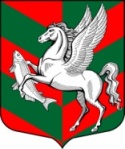 Администрация муниципального образованияСуховское сельское поселениеКировского муниципального района Ленинградской областиП О С Т А Н О В Л Е Н И Еот  25 октября 2017  года №  162    О внесение изменений в постановление № 151 от 15.09.2016 г.«Об утверждении муниципальной программы «Безопасность МО Суховское сельское поселение на 2017-2019 г.г.»       В соответствии с Федеральными  законами № 131-ФЗ «Об общих принципах организации местного самоуправления в Российской Федерации»,  от 21.12.1994 г. № 68-ФЗ  «О защите населения и территорий от чрезвычайных ситуаций природного и техногенного характера»,  от 21.12.1994 № 69-ФЗ «О пожарной безопасности», от 06.03.2006 г. № 35-ФЗ «О противодействии терроризму», от 25.07.2002 г. № 114-ФЗ «О противодействии экстремистской деятельности», постановления Правительства Ленинградской области от 12.12.2006 года № 336 «Об обеспечении пожарной безопасности на территории Ленинградской области»,  Уставом    МО    Суховское    сельское   поселение, постановлением администрации Суховского сельского поселения от 08 ноября 2013 г. № 129 «Об    утверждении   Порядка   разработки   и    реализации   муниципальных     программ муниципального образования Суховское сельское поселение     Кировского муниципального района Ленинградской области»:        1.Внести изменения в муниципальную программу «Безопасность МО Суховское  сельское  поселение на  2017-2019 г.г.», на 2017 г. согласно приложения. 	2.Настоящее постановление вступает в силу после его официального опубликования.Глава администрации                                                                    О.В.БарминаПриложение к постановлению№  162  от  25.10.2017  г.ПАСПОРТмуниципальной программы «Безопасность МО Суховское сельское поселение на 2017-2019 годы»ПАСПОРТподпрограммы №1«Предупреждение и защита населения от чрезвычайных ситуаций на территории МО Суховское сельское поселение  на 2017-2019 годы» муниципальной программы «Безопасность  МО Суховское сельское поселение  на 2017-2019 годы».ПЛАНИРУЕМЫЕ РЕЗУЛЬТАТЫ РЕАЛИЗАЦИИ ПОДПРОГРАММЫ №1«Предупреждение и защита населения от чрезвычайных ситуаций на территории МО Суховское сельское поселение  на 2017-2019 годы» муниципальной программы «Безопасность в МО Суховское сельское поселение на 2017 – 2019 годы»»                                                                            ОБОСНОВАНИЕ ФИНАНСОВЫХ РЕСУРСОВ,необходимых для реализации мероприятий подпрограммы №2 «Предупреждении и защита населения от ЧС на территории МО Суховское сельское поселение  на 2017-2019 годы» муниципальной программы «Безопасность Суховского сельского поселения на 2017 – 2019 годы»ПЕРЕЧЕНЬ мероприятий подпрограммы №1 «Предупреждении и защита населения от ЧС на территории МО Суховское сельское поселение  на 2017-2019 годы» муниципальной программы «Безопасность Суховского сельского поселения на 2017 – 2019 годы»ПАСПОРТподпрограммы №2«Обеспечение пожарной безопасности территории муниципального образования Суховское сельское поселение на 2017 - 2019 г.г.» муниципальной программы «Безопасность  МО Суховское сельское поселение  на 2017-2019 годы».ПЛАНИРУЕМЫЕ РЕЗУЛЬТАТЫ РЕАЛИЗАЦИИ ПОДПРОГРАММЫ №2«Обеспечение пожарной безопасности территории муниципального образования Суховское сельское поселение на 2017 – 2019 г.г.» муниципальной программы «Безопасность в МО Суховское сельское поселение на 2017 – 2019 годы»»ОБОСНОВАНИЕ ФИНАНСОВЫХ РЕСУРСОВ,необходимых для реализации мероприятий подпрограммы №2 «Обеспечение пожарной безопасности территории муниципального образования Суховское сельское поселение на 2017 - 2019 г.г» муниципальной программы «Безопасность Суховского сельского поселения на 2017 – 2019 годы»ПЕРЕЧЕНЬ мероприятий подпрограммы №2 «Обеспечение пожарной безопасности территории муниципального образования Суховское сельское поселение на 2017 - 2019 г.г» «Безопасность Суховского сельского поселения на 2017 – 2019 годы»ПАСПОРТподпрограммы №3 «Противодействие экстремизму и профилактика терроризма на территории МО Суховское сельское поселение  на 2017-2019 годы» муниципальной программы «Безопасность  МО Суховское сельское поселение  на 2017-2019 годы».ПЛАНИРУЕМЫЕ РЕЗУЛЬТАТЫ РЕАЛИЗАЦИИ ПОДПРОГРАММЫ №3«Противодействие экстремизму и профилактика терроризма на территории МО Суховское сельское поселение  на 2017-2019 годы» муниципальной программы «Безопасность в МО Суховское сельское поселение на 2017 – 2019 годы»»                                                                            ОБОСНОВАНИЕ ФИНАНСОВЫХ РЕСУРСОВ,необходимых для реализации мероприятий подпрограммы №3 «Противодействие экстремизму и профилактика терроризма на территории МО Суховское сельское поселение  на 2017-2019 годы» «Безопасность Суховского сельского поселения на 2017 – 2019 годы»ПЕРЕЧЕНЬ мероприятий подпрограммы №3 «Противодействие экстремизму и профилактика терроризма на территории МО Суховское сельское поселение  на 2017-2019 годы» муниципальной программы «Безопасность Суховского сельского поселения на 2017 – 2019 годы»Наименование муниципальной программы Безопасность МО Суховское сельское поселение на 2017-2019 годы. Безопасность МО Суховское сельское поселение на 2017-2019 годы. Безопасность МО Суховское сельское поселение на 2017-2019 годы. Безопасность МО Суховское сельское поселение на 2017-2019 годы. Безопасность МО Суховское сельское поселение на 2017-2019 годы. Безопасность МО Суховское сельское поселение на 2017-2019 годы. Цели муниципальной программыСовершенствование и обеспечение мер безопасности и жизнедеятельности населения на территории Суховского сельского поселения.Совершенствование и обеспечение мер безопасности и жизнедеятельности населения на территории Суховского сельского поселения.Совершенствование и обеспечение мер безопасности и жизнедеятельности населения на территории Суховского сельского поселения.Совершенствование и обеспечение мер безопасности и жизнедеятельности населения на территории Суховского сельского поселения.Совершенствование и обеспечение мер безопасности и жизнедеятельности населения на территории Суховского сельского поселения.Совершенствование и обеспечение мер безопасности и жизнедеятельности населения на территории Суховского сельского поселения.Задачи муниципальной программы- Обеспечение безопасности и жизнедеятельности населения в чрезвычайных ситуациях мирного и военного времени, совершенствование деятельности органов управления, сил и средств в чрезвычайных ситуациях, системы оповещения руководящего состава и населения по сигналам гражданской обороны и в чрезвычайных ситуациях, создание условий для снижения рисков и смягчения последствий чрезвычайных ситуаций природного и техногенного характера.- Обеспечение безопасности и жизнедеятельности населения в чрезвычайных ситуациях мирного и военного времени, совершенствование деятельности органов управления, сил и средств в чрезвычайных ситуациях, системы оповещения руководящего состава и населения по сигналам гражданской обороны и в чрезвычайных ситуациях, создание условий для снижения рисков и смягчения последствий чрезвычайных ситуаций природного и техногенного характера.- Обеспечение безопасности и жизнедеятельности населения в чрезвычайных ситуациях мирного и военного времени, совершенствование деятельности органов управления, сил и средств в чрезвычайных ситуациях, системы оповещения руководящего состава и населения по сигналам гражданской обороны и в чрезвычайных ситуациях, создание условий для снижения рисков и смягчения последствий чрезвычайных ситуаций природного и техногенного характера.- Обеспечение безопасности и жизнедеятельности населения в чрезвычайных ситуациях мирного и военного времени, совершенствование деятельности органов управления, сил и средств в чрезвычайных ситуациях, системы оповещения руководящего состава и населения по сигналам гражданской обороны и в чрезвычайных ситуациях, создание условий для снижения рисков и смягчения последствий чрезвычайных ситуаций природного и техногенного характера.- Обеспечение безопасности и жизнедеятельности населения в чрезвычайных ситуациях мирного и военного времени, совершенствование деятельности органов управления, сил и средств в чрезвычайных ситуациях, системы оповещения руководящего состава и населения по сигналам гражданской обороны и в чрезвычайных ситуациях, создание условий для снижения рисков и смягчения последствий чрезвычайных ситуаций природного и техногенного характера.- Обеспечение безопасности и жизнедеятельности населения в чрезвычайных ситуациях мирного и военного времени, совершенствование деятельности органов управления, сил и средств в чрезвычайных ситуациях, системы оповещения руководящего состава и населения по сигналам гражданской обороны и в чрезвычайных ситуациях, создание условий для снижения рисков и смягчения последствий чрезвычайных ситуаций природного и техногенного характера.Исполнитель муниципальной программыАдминистрация МО Суховское сельское поселениеАдминистрация МО Суховское сельское поселениеАдминистрация МО Суховское сельское поселениеАдминистрация МО Суховское сельское поселениеАдминистрация МО Суховское сельское поселениеАдминистрация МО Суховское сельское поселениеСоисполнитель муниципальной программыВедущий специалист, уполномоченный в области ГО и ЧСВедущий специалист, уполномоченный в области ГО и ЧСВедущий специалист, уполномоченный в области ГО и ЧСВедущий специалист, уполномоченный в области ГО и ЧСВедущий специалист, уполномоченный в области ГО и ЧСВедущий специалист, уполномоченный в области ГО и ЧССроки реализации муниципальной программы2017 – 2019 годы2017 – 2019 годы2017 – 2019 годы2017 – 2019 годы2017 – 2019 годы2017 – 2019 годыПеречень подпрограммПодпрограмма №1«Предупреждение и защита населения от чрезвычайных ситуаций на территории МО Суховское сельское поселение  на 2017-2019 годы»Подпрограмма №2 « Обеспечение пожарной безопасности на территории муниципального образования Суховское сельское поселение на 2017-2019 годы»Подпрограмма №3 «Противодействие экстремизму и профилактика терроризма  на территории муниципального образования Суховское сельское поселение на 2017-2019 годы»Подпрограмма №1«Предупреждение и защита населения от чрезвычайных ситуаций на территории МО Суховское сельское поселение  на 2017-2019 годы»Подпрограмма №2 « Обеспечение пожарной безопасности на территории муниципального образования Суховское сельское поселение на 2017-2019 годы»Подпрограмма №3 «Противодействие экстремизму и профилактика терроризма  на территории муниципального образования Суховское сельское поселение на 2017-2019 годы»Подпрограмма №1«Предупреждение и защита населения от чрезвычайных ситуаций на территории МО Суховское сельское поселение  на 2017-2019 годы»Подпрограмма №2 « Обеспечение пожарной безопасности на территории муниципального образования Суховское сельское поселение на 2017-2019 годы»Подпрограмма №3 «Противодействие экстремизму и профилактика терроризма  на территории муниципального образования Суховское сельское поселение на 2017-2019 годы»Подпрограмма №1«Предупреждение и защита населения от чрезвычайных ситуаций на территории МО Суховское сельское поселение  на 2017-2019 годы»Подпрограмма №2 « Обеспечение пожарной безопасности на территории муниципального образования Суховское сельское поселение на 2017-2019 годы»Подпрограмма №3 «Противодействие экстремизму и профилактика терроризма  на территории муниципального образования Суховское сельское поселение на 2017-2019 годы»Подпрограмма №1«Предупреждение и защита населения от чрезвычайных ситуаций на территории МО Суховское сельское поселение  на 2017-2019 годы»Подпрограмма №2 « Обеспечение пожарной безопасности на территории муниципального образования Суховское сельское поселение на 2017-2019 годы»Подпрограмма №3 «Противодействие экстремизму и профилактика терроризма  на территории муниципального образования Суховское сельское поселение на 2017-2019 годы»Подпрограмма №1«Предупреждение и защита населения от чрезвычайных ситуаций на территории МО Суховское сельское поселение  на 2017-2019 годы»Подпрограмма №2 « Обеспечение пожарной безопасности на территории муниципального образования Суховское сельское поселение на 2017-2019 годы»Подпрограмма №3 «Противодействие экстремизму и профилактика терроризма  на территории муниципального образования Суховское сельское поселение на 2017-2019 годы»Источники финансирования муниципальной программы, в том числе по годам:Расходы (тыс. рублей)Расходы (тыс. рублей)Расходы (тыс. рублей)Расходы (тыс. рублей)Расходы (тыс. рублей)Расходы (тыс. рублей)Источники финансирования муниципальной программы, в том числе по годам:ВсегоОчереднойфинансовыйгод2017г.плановогопериода2018г.плановогопериода2019г.плановогопериода- средства бюджета, поселения1269221,91265721,91752 500,00251 000,00- за счет средств межбюджетных трансфертов поселений36 341,0012 109,0012 116,0012 116,00Планируемые результаты реализации муниципальной программыРеализация муниципальной программы в 2017 – 2019 годах позволит:- повысить уровень безопасности и жизнедеятельности населения в чрезвычайных ситуациях мирного и военного времени, обеспечить соответствующий уровень оперативного реагирования органов управления сил и средств по защите населения и территорий от чрезвычайных ситуаций мирного и военного времени.- обеспечение относительного сокращения потерь от пожаров и чрезвычайных ситуаций;- выполнение мероприятий по противопожарной пропаганде;- снижение возможности совершения террористических актов на территории поселения;- создание системы технической защиты зданий, объектов социальной сферы, культуры и спорта, объектов с массовым пребыванием людей.Реализация муниципальной программы в 2017 – 2019 годах позволит:- повысить уровень безопасности и жизнедеятельности населения в чрезвычайных ситуациях мирного и военного времени, обеспечить соответствующий уровень оперативного реагирования органов управления сил и средств по защите населения и территорий от чрезвычайных ситуаций мирного и военного времени.- обеспечение относительного сокращения потерь от пожаров и чрезвычайных ситуаций;- выполнение мероприятий по противопожарной пропаганде;- снижение возможности совершения террористических актов на территории поселения;- создание системы технической защиты зданий, объектов социальной сферы, культуры и спорта, объектов с массовым пребыванием людей.Реализация муниципальной программы в 2017 – 2019 годах позволит:- повысить уровень безопасности и жизнедеятельности населения в чрезвычайных ситуациях мирного и военного времени, обеспечить соответствующий уровень оперативного реагирования органов управления сил и средств по защите населения и территорий от чрезвычайных ситуаций мирного и военного времени.- обеспечение относительного сокращения потерь от пожаров и чрезвычайных ситуаций;- выполнение мероприятий по противопожарной пропаганде;- снижение возможности совершения террористических актов на территории поселения;- создание системы технической защиты зданий, объектов социальной сферы, культуры и спорта, объектов с массовым пребыванием людей.Реализация муниципальной программы в 2017 – 2019 годах позволит:- повысить уровень безопасности и жизнедеятельности населения в чрезвычайных ситуациях мирного и военного времени, обеспечить соответствующий уровень оперативного реагирования органов управления сил и средств по защите населения и территорий от чрезвычайных ситуаций мирного и военного времени.- обеспечение относительного сокращения потерь от пожаров и чрезвычайных ситуаций;- выполнение мероприятий по противопожарной пропаганде;- снижение возможности совершения террористических актов на территории поселения;- создание системы технической защиты зданий, объектов социальной сферы, культуры и спорта, объектов с массовым пребыванием людей.Реализация муниципальной программы в 2017 – 2019 годах позволит:- повысить уровень безопасности и жизнедеятельности населения в чрезвычайных ситуациях мирного и военного времени, обеспечить соответствующий уровень оперативного реагирования органов управления сил и средств по защите населения и территорий от чрезвычайных ситуаций мирного и военного времени.- обеспечение относительного сокращения потерь от пожаров и чрезвычайных ситуаций;- выполнение мероприятий по противопожарной пропаганде;- снижение возможности совершения террористических актов на территории поселения;- создание системы технической защиты зданий, объектов социальной сферы, культуры и спорта, объектов с массовым пребыванием людей.Реализация муниципальной программы в 2017 – 2019 годах позволит:- повысить уровень безопасности и жизнедеятельности населения в чрезвычайных ситуациях мирного и военного времени, обеспечить соответствующий уровень оперативного реагирования органов управления сил и средств по защите населения и территорий от чрезвычайных ситуаций мирного и военного времени.- обеспечение относительного сокращения потерь от пожаров и чрезвычайных ситуаций;- выполнение мероприятий по противопожарной пропаганде;- снижение возможности совершения террористических актов на территории поселения;- создание системы технической защиты зданий, объектов социальной сферы, культуры и спорта, объектов с массовым пребыванием людей.Наименование подпрограммы №1 Наименование подпрограммы №1 Предупреждение и защита населения от чрезвычайных ситуаций на территории МО Суховское сельское поселение  на 2017-2019 годыПредупреждение и защита населения от чрезвычайных ситуаций на территории МО Суховское сельское поселение  на 2017-2019 годыПредупреждение и защита населения от чрезвычайных ситуаций на территории МО Суховское сельское поселение  на 2017-2019 годыПредупреждение и защита населения от чрезвычайных ситуаций на территории МО Суховское сельское поселение  на 2017-2019 годыПредупреждение и защита населения от чрезвычайных ситуаций на территории МО Суховское сельское поселение  на 2017-2019 годыПредупреждение и защита населения от чрезвычайных ситуаций на территории МО Суховское сельское поселение  на 2017-2019 годыПредупреждение и защита населения от чрезвычайных ситуаций на территории МО Суховское сельское поселение  на 2017-2019 годыПредупреждение и защита населения от чрезвычайных ситуаций на территории МО Суховское сельское поселение  на 2017-2019 годыЦель подпрограммы Цель подпрограммы Обеспечение безопасности и жизнедеятельности населения в чрезвычайных ситуациях мирного и военного времени, совершенствование деятельности органов управления, сил и средств в чрезвычайных ситуациях, системы оповещения руководящего состава и населения по сигналам гражданской обороны и в чрезвычайных ситуациях, создание условий для снижения рисков и смягчения последствий чрезвычайных ситуаций природного и техногенного характера.Обеспечение безопасности и жизнедеятельности населения в чрезвычайных ситуациях мирного и военного времени, совершенствование деятельности органов управления, сил и средств в чрезвычайных ситуациях, системы оповещения руководящего состава и населения по сигналам гражданской обороны и в чрезвычайных ситуациях, создание условий для снижения рисков и смягчения последствий чрезвычайных ситуаций природного и техногенного характера.Обеспечение безопасности и жизнедеятельности населения в чрезвычайных ситуациях мирного и военного времени, совершенствование деятельности органов управления, сил и средств в чрезвычайных ситуациях, системы оповещения руководящего состава и населения по сигналам гражданской обороны и в чрезвычайных ситуациях, создание условий для снижения рисков и смягчения последствий чрезвычайных ситуаций природного и техногенного характера.Обеспечение безопасности и жизнедеятельности населения в чрезвычайных ситуациях мирного и военного времени, совершенствование деятельности органов управления, сил и средств в чрезвычайных ситуациях, системы оповещения руководящего состава и населения по сигналам гражданской обороны и в чрезвычайных ситуациях, создание условий для снижения рисков и смягчения последствий чрезвычайных ситуаций природного и техногенного характера.Обеспечение безопасности и жизнедеятельности населения в чрезвычайных ситуациях мирного и военного времени, совершенствование деятельности органов управления, сил и средств в чрезвычайных ситуациях, системы оповещения руководящего состава и населения по сигналам гражданской обороны и в чрезвычайных ситуациях, создание условий для снижения рисков и смягчения последствий чрезвычайных ситуаций природного и техногенного характера.Обеспечение безопасности и жизнедеятельности населения в чрезвычайных ситуациях мирного и военного времени, совершенствование деятельности органов управления, сил и средств в чрезвычайных ситуациях, системы оповещения руководящего состава и населения по сигналам гражданской обороны и в чрезвычайных ситуациях, создание условий для снижения рисков и смягчения последствий чрезвычайных ситуаций природного и техногенного характера.Обеспечение безопасности и жизнедеятельности населения в чрезвычайных ситуациях мирного и военного времени, совершенствование деятельности органов управления, сил и средств в чрезвычайных ситуациях, системы оповещения руководящего состава и населения по сигналам гражданской обороны и в чрезвычайных ситуациях, создание условий для снижения рисков и смягчения последствий чрезвычайных ситуаций природного и техногенного характера.Обеспечение безопасности и жизнедеятельности населения в чрезвычайных ситуациях мирного и военного времени, совершенствование деятельности органов управления, сил и средств в чрезвычайных ситуациях, системы оповещения руководящего состава и населения по сигналам гражданской обороны и в чрезвычайных ситуациях, создание условий для снижения рисков и смягчения последствий чрезвычайных ситуаций природного и техногенного характера.Соисполнитель подпрограммы Соисполнитель подпрограммы Специалист уполномоченный в решении задач по ГО и ЧССпециалист уполномоченный в решении задач по ГО и ЧССпециалист уполномоченный в решении задач по ГО и ЧССпециалист уполномоченный в решении задач по ГО и ЧССпециалист уполномоченный в решении задач по ГО и ЧССпециалист уполномоченный в решении задач по ГО и ЧССпециалист уполномоченный в решении задач по ГО и ЧССпециалист уполномоченный в решении задач по ГО и ЧСИсполнитель подпрограммыИсполнитель подпрограммыСпециалист уполномоченный в решении задач по ГО и ЧССпециалист уполномоченный в решении задач по ГО и ЧССпециалист уполномоченный в решении задач по ГО и ЧССпециалист уполномоченный в решении задач по ГО и ЧССпециалист уполномоченный в решении задач по ГО и ЧССпециалист уполномоченный в решении задач по ГО и ЧССпециалист уполномоченный в решении задач по ГО и ЧССпециалист уполномоченный в решении задач по ГО и ЧСРазработчик подпрограммы Разработчик подпрограммы Специалист уполномоченный в решении задач по ГО и ЧССпециалист уполномоченный в решении задач по ГО и ЧССпециалист уполномоченный в решении задач по ГО и ЧССпециалист уполномоченный в решении задач по ГО и ЧССпециалист уполномоченный в решении задач по ГО и ЧССпециалист уполномоченный в решении задач по ГО и ЧССпециалист уполномоченный в решении задач по ГО и ЧССпециалист уполномоченный в решении задач по ГО и ЧСЗадачи подпрограммы Задачи подпрограммы 1. Реализация системы мер по подготовке руководящего состава, специалистов и населения к действиям в чрезвычайных ситуациях мирного и военного времени. 2. Организация и проведение мероприятий по оснащению гражданской обороны необходимым имуществом для осуществления деятельности в условиях чрезвычайных ситуаций мирного и военного времени, обеспечение средствами индивидуальной защиты работников администрации и муниципальных предприятий и организаций, созданных администрацией. 3. Совершенствование системы оповещения руководящего состава и населения  по сигналам гражданской обороны и при возникновении чрезвычайных ситуаций4. Создание резервов материальных ресурсов для нужд гражданской обороны, предупреждения и ликвидации чрезвычайных ситуаций мирного и военного времени и организация их хранения.5. Участие  в предупреждении и ликвидации чрезвычайных ситуаций на территории муниципального района1. Реализация системы мер по подготовке руководящего состава, специалистов и населения к действиям в чрезвычайных ситуациях мирного и военного времени. 2. Организация и проведение мероприятий по оснащению гражданской обороны необходимым имуществом для осуществления деятельности в условиях чрезвычайных ситуаций мирного и военного времени, обеспечение средствами индивидуальной защиты работников администрации и муниципальных предприятий и организаций, созданных администрацией. 3. Совершенствование системы оповещения руководящего состава и населения  по сигналам гражданской обороны и при возникновении чрезвычайных ситуаций4. Создание резервов материальных ресурсов для нужд гражданской обороны, предупреждения и ликвидации чрезвычайных ситуаций мирного и военного времени и организация их хранения.5. Участие  в предупреждении и ликвидации чрезвычайных ситуаций на территории муниципального района1. Реализация системы мер по подготовке руководящего состава, специалистов и населения к действиям в чрезвычайных ситуациях мирного и военного времени. 2. Организация и проведение мероприятий по оснащению гражданской обороны необходимым имуществом для осуществления деятельности в условиях чрезвычайных ситуаций мирного и военного времени, обеспечение средствами индивидуальной защиты работников администрации и муниципальных предприятий и организаций, созданных администрацией. 3. Совершенствование системы оповещения руководящего состава и населения  по сигналам гражданской обороны и при возникновении чрезвычайных ситуаций4. Создание резервов материальных ресурсов для нужд гражданской обороны, предупреждения и ликвидации чрезвычайных ситуаций мирного и военного времени и организация их хранения.5. Участие  в предупреждении и ликвидации чрезвычайных ситуаций на территории муниципального района1. Реализация системы мер по подготовке руководящего состава, специалистов и населения к действиям в чрезвычайных ситуациях мирного и военного времени. 2. Организация и проведение мероприятий по оснащению гражданской обороны необходимым имуществом для осуществления деятельности в условиях чрезвычайных ситуаций мирного и военного времени, обеспечение средствами индивидуальной защиты работников администрации и муниципальных предприятий и организаций, созданных администрацией. 3. Совершенствование системы оповещения руководящего состава и населения  по сигналам гражданской обороны и при возникновении чрезвычайных ситуаций4. Создание резервов материальных ресурсов для нужд гражданской обороны, предупреждения и ликвидации чрезвычайных ситуаций мирного и военного времени и организация их хранения.5. Участие  в предупреждении и ликвидации чрезвычайных ситуаций на территории муниципального района1. Реализация системы мер по подготовке руководящего состава, специалистов и населения к действиям в чрезвычайных ситуациях мирного и военного времени. 2. Организация и проведение мероприятий по оснащению гражданской обороны необходимым имуществом для осуществления деятельности в условиях чрезвычайных ситуаций мирного и военного времени, обеспечение средствами индивидуальной защиты работников администрации и муниципальных предприятий и организаций, созданных администрацией. 3. Совершенствование системы оповещения руководящего состава и населения  по сигналам гражданской обороны и при возникновении чрезвычайных ситуаций4. Создание резервов материальных ресурсов для нужд гражданской обороны, предупреждения и ликвидации чрезвычайных ситуаций мирного и военного времени и организация их хранения.5. Участие  в предупреждении и ликвидации чрезвычайных ситуаций на территории муниципального района1. Реализация системы мер по подготовке руководящего состава, специалистов и населения к действиям в чрезвычайных ситуациях мирного и военного времени. 2. Организация и проведение мероприятий по оснащению гражданской обороны необходимым имуществом для осуществления деятельности в условиях чрезвычайных ситуаций мирного и военного времени, обеспечение средствами индивидуальной защиты работников администрации и муниципальных предприятий и организаций, созданных администрацией. 3. Совершенствование системы оповещения руководящего состава и населения  по сигналам гражданской обороны и при возникновении чрезвычайных ситуаций4. Создание резервов материальных ресурсов для нужд гражданской обороны, предупреждения и ликвидации чрезвычайных ситуаций мирного и военного времени и организация их хранения.5. Участие  в предупреждении и ликвидации чрезвычайных ситуаций на территории муниципального района1. Реализация системы мер по подготовке руководящего состава, специалистов и населения к действиям в чрезвычайных ситуациях мирного и военного времени. 2. Организация и проведение мероприятий по оснащению гражданской обороны необходимым имуществом для осуществления деятельности в условиях чрезвычайных ситуаций мирного и военного времени, обеспечение средствами индивидуальной защиты работников администрации и муниципальных предприятий и организаций, созданных администрацией. 3. Совершенствование системы оповещения руководящего состава и населения  по сигналам гражданской обороны и при возникновении чрезвычайных ситуаций4. Создание резервов материальных ресурсов для нужд гражданской обороны, предупреждения и ликвидации чрезвычайных ситуаций мирного и военного времени и организация их хранения.5. Участие  в предупреждении и ликвидации чрезвычайных ситуаций на территории муниципального района1. Реализация системы мер по подготовке руководящего состава, специалистов и населения к действиям в чрезвычайных ситуациях мирного и военного времени. 2. Организация и проведение мероприятий по оснащению гражданской обороны необходимым имуществом для осуществления деятельности в условиях чрезвычайных ситуаций мирного и военного времени, обеспечение средствами индивидуальной защиты работников администрации и муниципальных предприятий и организаций, созданных администрацией. 3. Совершенствование системы оповещения руководящего состава и населения  по сигналам гражданской обороны и при возникновении чрезвычайных ситуаций4. Создание резервов материальных ресурсов для нужд гражданской обороны, предупреждения и ликвидации чрезвычайных ситуаций мирного и военного времени и организация их хранения.5. Участие  в предупреждении и ликвидации чрезвычайных ситуаций на территории муниципального районаСроки реализации подпрограммыСроки реализации подпрограммы2017-2019 годы2017-2019 годы2017-2019 годы2017-2019 годы2017-2019 годы2017-2019 годы2017-2019 годы2017-2019 годыИсточники финансирования подпрограммы по годам реализа-ции и главным распорядителям бюджетных средств, в том числе по годамНаименование подпрограммыГлавный распорядитель бюджетных средствИсточник финансированияРасходы (рублей)Расходы (рублей)Расходы (рублей)Расходы (рублей)Расходы (рублей)Расходы (рублей)Источники финансирования подпрограммы по годам реализа-ции и главным распорядителям бюджетных средств, в том числе по годамНаименование подпрограммыГлавный распорядитель бюджетных средствИсточник финансированияОчереднойфинан-совыйгод2017г.плановогопериода2018г.плановогопериода2019г.плановогопериодаИтогоИсточники финансирования подпрограммы по годам реализа-ции и главным распорядителям бюджетных средств, в том числе по годам«Предупреждение и защита населения от чрезвычайных ситуаций на территории МО Суховское сельское поселение  на 2017-2019 годы»Всего,в том числе: 16 10922 61616 11654 841Источники финансирования подпрограммы по годам реализа-ции и главным распорядителям бюджетных средств, в том числе по годам«Предупреждение и защита населения от чрезвычайных ситуаций на территории МО Суховское сельское поселение  на 2017-2019 годы»Администрация Суховское сельское поселение- средства бюджета поселения-за счет средствамежбюджетных трансфертов поселений012 1091050012 116400012 11618 50036 341Планируемые результаты реализации подпрограммы Планируемые результаты реализации подпрограммы Реализация Подпрограммы в 2017 – 2019 годах позволит:- повысить готовность органов управления, сил и средств Суховского сельского звена   Ленинградской областной подсистемы РСЧС и оперативности их реагирования на угрозы возникновения чрезвычайных ситуаций и ликвидации их последствий;-произвести техническое оснащение системы оповещения;- повысить уровень подготовки населения и специалистов к действиям в чрезвычайных ситуациях мирного и военного времени; - обеспечить работников администрации Суховское сельское поселение  средствами защиты органов дыхания, медицинской защиты.-создать резервы материальных и иных видов ресурсов для целей гражданской обороны и ликвидации чрезвычайных ситуацийРеализация Подпрограммы в 2017 – 2019 годах позволит:- повысить готовность органов управления, сил и средств Суховского сельского звена   Ленинградской областной подсистемы РСЧС и оперативности их реагирования на угрозы возникновения чрезвычайных ситуаций и ликвидации их последствий;-произвести техническое оснащение системы оповещения;- повысить уровень подготовки населения и специалистов к действиям в чрезвычайных ситуациях мирного и военного времени; - обеспечить работников администрации Суховское сельское поселение  средствами защиты органов дыхания, медицинской защиты.-создать резервы материальных и иных видов ресурсов для целей гражданской обороны и ликвидации чрезвычайных ситуацийРеализация Подпрограммы в 2017 – 2019 годах позволит:- повысить готовность органов управления, сил и средств Суховского сельского звена   Ленинградской областной подсистемы РСЧС и оперативности их реагирования на угрозы возникновения чрезвычайных ситуаций и ликвидации их последствий;-произвести техническое оснащение системы оповещения;- повысить уровень подготовки населения и специалистов к действиям в чрезвычайных ситуациях мирного и военного времени; - обеспечить работников администрации Суховское сельское поселение  средствами защиты органов дыхания, медицинской защиты.-создать резервы материальных и иных видов ресурсов для целей гражданской обороны и ликвидации чрезвычайных ситуацийРеализация Подпрограммы в 2017 – 2019 годах позволит:- повысить готовность органов управления, сил и средств Суховского сельского звена   Ленинградской областной подсистемы РСЧС и оперативности их реагирования на угрозы возникновения чрезвычайных ситуаций и ликвидации их последствий;-произвести техническое оснащение системы оповещения;- повысить уровень подготовки населения и специалистов к действиям в чрезвычайных ситуациях мирного и военного времени; - обеспечить работников администрации Суховское сельское поселение  средствами защиты органов дыхания, медицинской защиты.-создать резервы материальных и иных видов ресурсов для целей гражданской обороны и ликвидации чрезвычайных ситуацийРеализация Подпрограммы в 2017 – 2019 годах позволит:- повысить готовность органов управления, сил и средств Суховского сельского звена   Ленинградской областной подсистемы РСЧС и оперативности их реагирования на угрозы возникновения чрезвычайных ситуаций и ликвидации их последствий;-произвести техническое оснащение системы оповещения;- повысить уровень подготовки населения и специалистов к действиям в чрезвычайных ситуациях мирного и военного времени; - обеспечить работников администрации Суховское сельское поселение  средствами защиты органов дыхания, медицинской защиты.-создать резервы материальных и иных видов ресурсов для целей гражданской обороны и ликвидации чрезвычайных ситуацийРеализация Подпрограммы в 2017 – 2019 годах позволит:- повысить готовность органов управления, сил и средств Суховского сельского звена   Ленинградской областной подсистемы РСЧС и оперативности их реагирования на угрозы возникновения чрезвычайных ситуаций и ликвидации их последствий;-произвести техническое оснащение системы оповещения;- повысить уровень подготовки населения и специалистов к действиям в чрезвычайных ситуациях мирного и военного времени; - обеспечить работников администрации Суховское сельское поселение  средствами защиты органов дыхания, медицинской защиты.-создать резервы материальных и иных видов ресурсов для целей гражданской обороны и ликвидации чрезвычайных ситуацийРеализация Подпрограммы в 2017 – 2019 годах позволит:- повысить готовность органов управления, сил и средств Суховского сельского звена   Ленинградской областной подсистемы РСЧС и оперативности их реагирования на угрозы возникновения чрезвычайных ситуаций и ликвидации их последствий;-произвести техническое оснащение системы оповещения;- повысить уровень подготовки населения и специалистов к действиям в чрезвычайных ситуациях мирного и военного времени; - обеспечить работников администрации Суховское сельское поселение  средствами защиты органов дыхания, медицинской защиты.-создать резервы материальных и иных видов ресурсов для целей гражданской обороны и ликвидации чрезвычайных ситуацийРеализация Подпрограммы в 2017 – 2019 годах позволит:- повысить готовность органов управления, сил и средств Суховского сельского звена   Ленинградской областной подсистемы РСЧС и оперативности их реагирования на угрозы возникновения чрезвычайных ситуаций и ликвидации их последствий;-произвести техническое оснащение системы оповещения;- повысить уровень подготовки населения и специалистов к действиям в чрезвычайных ситуациях мирного и военного времени; - обеспечить работников администрации Суховское сельское поселение  средствами защиты органов дыхания, медицинской защиты.-создать резервы материальных и иных видов ресурсов для целей гражданской обороны и ликвидации чрезвычайных ситуацийNп/пЗадачи,направленные на достижение целиПланируемый объемфинансирования нарешение данной задачи (руб.)Планируемый объемфинансирования нарешение данной задачи (руб.)Количественныеи/ или качественныецелевые показатели,характеризующиедостижение целей ирешение задачЕди-ницаизмере-нияОценкабазовогозначенияпоказателя(на началореализацииподпрог-раммы)Планируемое значение показателя по годам реализацииПланируемое значение показателя по годам реализацииПланируемое значение показателя по годам реализацииПланируемое значение показателя по годам реализацииПланируемое значение показателя по годам реализацииNп/пЗадачи,направленные на достижение целиБюджетрайона,поселенияДругиеисточникиКоличественныеи/ или качественныецелевые показатели,характеризующиедостижение целей ирешение задачЕди-ницаизмере-нияОценкабазовогозначенияпоказателя(на началореализацииподпрог-раммы)Очереднойфинан-совыйгод2017г.плановогопериода2018г.плановогопериода2019г.плановогопериода1234567891011121.Задача 1Организация и проведе-ние мероприятий по оснащению граждан-ской обороны необходи-мым имуществом для осуществления деятель-ности в условиях чрез-вычайных ситуаций мирного и военного времени,.15005000Показатель 1Приобретение плакатовпо ГО и ЧСПоказатель 2Приобретение топографических карт для оформления документации ГОштшт0015005000002Задача 2Организация и проведение мероприятий по безопасности на водных объектах7500Показатель 1Приобретение знаков безопасности на водешт2000200020002Задача 2Организация и проведение мероприятий по безопасности на водных объектахПоказатель 2 Установка знаков безопасности на воде Шт.200020002000Наименование мероприятия программы(подпрограммы)ИсточникфинансированияРасчет необходимыхфинансовых ресурсовна реализациюмероприятияОбщийобъем финансовыхресурсов, необходимыхдля реализациимероприятия,в том числе по годамЭксплуатационныерасходы,возникающиев результатереализациимероприятия12345Подпрограмма № 1«Предупреждении и защита населения от ЧС на территории МО Суховское сельское поселение  на 2017-2019 годыМероприятия подпрограммы:Приобретение готовых плакатов, наглядных пособий по вопросам ГО.Основание: Постановления правительства РФ от 2.11.2000г. №841 «Об утверждении положения об организации обучения населения в области гражданской обороны» и от 4.09.2003г. №547 «О подготовке населения в области защиты от чрезвычайных ситуаций природного и техногенного характераБюджет  поселенияРасчет финансовых ресурсов произведен по минимальной цене, за оказание типографских услуг установленной в ходе опроса организаций.2017 г.- 0 руб.2018 г. – 1500 руб.2019 г.- 0 руб.2. Приобретение топографических карт для  оформления документации служб ГО Суховского сельского поселенияБюджет  поселенияРасчет финансовых ресурсов произведен по минимальной торговой цене на данный вид товара, установленной в ходе опроса торговых  организаций.2017 г.- 0 руб.2018 г. – 5000 руб.2019 г.- 0руб.3. Приобретение  знаков безопасности на воде.Бюджет  поселенияРасчет финансовых ресурсов произведен по минимальной торговой цене на данный вид товара, установленной в ходе опроса торговых  организаций2017 г.-2000 руб2018 г.-2000 руб2019 г.-2000 руб4. Установка знаков безопасности на воде.Бюджет  поселенияРасчет финансовых ресурсов произведен по минимальной торговой цене на данный вид товара, установленной в ходе опроса торговых  организаций2017 г.-2000 руб2018 г.-2000 руб2019 г.-2000 рубNп/пМероприятияпо реализациипрограммы(подпрограммы)ИсточникифинансированияСрокисполнениямероприятияОбъемфинансированиямероприятияв текущемфинансовом году(руб.)Всего(руб.)Объем финансирования по годам (тыс. руб.)Объем финансирования по годам (тыс. руб.)Объем финансирования по годам (тыс. руб.)Объем финансирования по годам (тыс. руб.)Объем финансирования по годам (тыс. руб.)Ответственныйза выполнениемероприятияпрограммы(подпрограммы)Планируемыерезультатывыполнениямероприятийпрограммы(подпрограммы)Nп/пМероприятияпо реализациипрограммы(подпрограммы)ИсточникифинансированияСрокисполнениямероприятияОбъемфинансированиямероприятияв текущемфинансовом году(руб.)Всего(руб.)Очереднойфинан-совыйгод2017 годплановогопериода2018 годплановогопериода2019 годплановогопериодаОтветственныйза выполнениемероприятияпрограммы(подпрограммы)Планируемыерезультатывыполнениямероприятийпрограммы(подпрограммы)123456789101112131.Основные мероприятия: Итого2017-2019г.1610916 11616 1161.Основные мероприятия: Средствабюджета поселения-за счет средствамежбюджетных трансфертов поселений2017-2019г.121091211612116Специалист уполномоченный по решению задач в области ГО и ЧСВыполнить мероприятия подпрограммы на 100%1.1.Мероприятие 1Приобретение готовых плакатов, наглядных пособий по вопросам ГО.Итого2017-2019г.0150001.1.Мероприятие 1Приобретение готовых плакатов, наглядных пособий по вопросам ГО.Средства Бюджета поселения Специалист уполномоченный по решению задач в области ГО и ЧСПриобрести и оформить стенды.1.2Мероприятия2 Приобретение топографических карт для  оформления документации служб ГО Суховского сельского поселенияИтого0500001.2Мероприятия2 Приобретение топографических карт для  оформления документации служб ГО Суховского сельского поселенияСредства Бюджета поселенияСпециалист уполномоченный по решению задач в области ГО и ЧСПриобрести топографические карты и включить их в документацию служб гражданской обороны1.3Мероприятия 3Приобретение  знаков безопасности на воде.Итого2000200020001.3Мероприятия 3Приобретение  знаков безопасности на воде.Средства бюджета, поселения2000200020001.6 Мероприятия 4Установка знаков безопасности на воде.Итого200020002000Специалист уполномоченный по решению задач в области ГО и ЧС1.6 Мероприятия 4Установка знаков безопасности на воде.Средства бюджета, поселения200020002000Наименование подпрограммы №2 Наименование подпрограммы №2 Обеспечение пожарной безопасности территории муниципального образования Суховское сельское поселение на 2017 - 2019 г.г.»Обеспечение пожарной безопасности территории муниципального образования Суховское сельское поселение на 2017 - 2019 г.г.»Обеспечение пожарной безопасности территории муниципального образования Суховское сельское поселение на 2017 - 2019 г.г.»Обеспечение пожарной безопасности территории муниципального образования Суховское сельское поселение на 2017 - 2019 г.г.»Обеспечение пожарной безопасности территории муниципального образования Суховское сельское поселение на 2017 - 2019 г.г.»Обеспечение пожарной безопасности территории муниципального образования Суховское сельское поселение на 2017 - 2019 г.г.»Обеспечение пожарной безопасности территории муниципального образования Суховское сельское поселение на 2017 - 2019 г.г.»Обеспечение пожарной безопасности территории муниципального образования Суховское сельское поселение на 2017 - 2019 г.г.»Цель подпрограммы Цель подпрограммы - уменьшение количества пожаров, снижение рисков возникновения и смягчение последствий чрезвычайных ситуаций;- снижение числа травмированных и погибших на пожарах;- сокращение материальных потерь от пожаров;- создание необходимых условий для обеспечения пожарной безопасности, защиты жизни и здоровья граждан;- сокращение времени реагирования подразделений пожарной охраны на пожары;- повышение подготовленности населения в области пожарной безопасности.- уменьшение количества пожаров, снижение рисков возникновения и смягчение последствий чрезвычайных ситуаций;- снижение числа травмированных и погибших на пожарах;- сокращение материальных потерь от пожаров;- создание необходимых условий для обеспечения пожарной безопасности, защиты жизни и здоровья граждан;- сокращение времени реагирования подразделений пожарной охраны на пожары;- повышение подготовленности населения в области пожарной безопасности.- уменьшение количества пожаров, снижение рисков возникновения и смягчение последствий чрезвычайных ситуаций;- снижение числа травмированных и погибших на пожарах;- сокращение материальных потерь от пожаров;- создание необходимых условий для обеспечения пожарной безопасности, защиты жизни и здоровья граждан;- сокращение времени реагирования подразделений пожарной охраны на пожары;- повышение подготовленности населения в области пожарной безопасности.- уменьшение количества пожаров, снижение рисков возникновения и смягчение последствий чрезвычайных ситуаций;- снижение числа травмированных и погибших на пожарах;- сокращение материальных потерь от пожаров;- создание необходимых условий для обеспечения пожарной безопасности, защиты жизни и здоровья граждан;- сокращение времени реагирования подразделений пожарной охраны на пожары;- повышение подготовленности населения в области пожарной безопасности.- уменьшение количества пожаров, снижение рисков возникновения и смягчение последствий чрезвычайных ситуаций;- снижение числа травмированных и погибших на пожарах;- сокращение материальных потерь от пожаров;- создание необходимых условий для обеспечения пожарной безопасности, защиты жизни и здоровья граждан;- сокращение времени реагирования подразделений пожарной охраны на пожары;- повышение подготовленности населения в области пожарной безопасности.- уменьшение количества пожаров, снижение рисков возникновения и смягчение последствий чрезвычайных ситуаций;- снижение числа травмированных и погибших на пожарах;- сокращение материальных потерь от пожаров;- создание необходимых условий для обеспечения пожарной безопасности, защиты жизни и здоровья граждан;- сокращение времени реагирования подразделений пожарной охраны на пожары;- повышение подготовленности населения в области пожарной безопасности.- уменьшение количества пожаров, снижение рисков возникновения и смягчение последствий чрезвычайных ситуаций;- снижение числа травмированных и погибших на пожарах;- сокращение материальных потерь от пожаров;- создание необходимых условий для обеспечения пожарной безопасности, защиты жизни и здоровья граждан;- сокращение времени реагирования подразделений пожарной охраны на пожары;- повышение подготовленности населения в области пожарной безопасности.- уменьшение количества пожаров, снижение рисков возникновения и смягчение последствий чрезвычайных ситуаций;- снижение числа травмированных и погибших на пожарах;- сокращение материальных потерь от пожаров;- создание необходимых условий для обеспечения пожарной безопасности, защиты жизни и здоровья граждан;- сокращение времени реагирования подразделений пожарной охраны на пожары;- повышение подготовленности населения в области пожарной безопасности.Соисполнитель подпрограммы Соисполнитель подпрограммы Специалист уполномоченный в решении задач по ГО и ЧССпециалист уполномоченный в решении задач по ГО и ЧССпециалист уполномоченный в решении задач по ГО и ЧССпециалист уполномоченный в решении задач по ГО и ЧССпециалист уполномоченный в решении задач по ГО и ЧССпециалист уполномоченный в решении задач по ГО и ЧССпециалист уполномоченный в решении задач по ГО и ЧССпециалист уполномоченный в решении задач по ГО и ЧСИсполнитель подпрограммыИсполнитель подпрограммыСпециалист уполномоченный в решении задач по ГО и ЧССпециалист уполномоченный в решении задач по ГО и ЧССпециалист уполномоченный в решении задач по ГО и ЧССпециалист уполномоченный в решении задач по ГО и ЧССпециалист уполномоченный в решении задач по ГО и ЧССпециалист уполномоченный в решении задач по ГО и ЧССпециалист уполномоченный в решении задач по ГО и ЧССпециалист уполномоченный в решении задач по ГО и ЧСРазработчик подпрограммы Разработчик подпрограммы Специалист уполномоченный в решении задач по ГО и ЧССпециалист уполномоченный в решении задач по ГО и ЧССпециалист уполномоченный в решении задач по ГО и ЧССпециалист уполномоченный в решении задач по ГО и ЧССпециалист уполномоченный в решении задач по ГО и ЧССпециалист уполномоченный в решении задач по ГО и ЧССпециалист уполномоченный в решении задач по ГО и ЧССпециалист уполномоченный в решении задач по ГО и ЧСЗадачи подпрограммы Задачи подпрограммы - совершенствование противопожарной защиты объектов социальной сферы;- разработка и реализация мероприятий, направленных на соблюдение правил  пожарной безопасности населением и работниками учреждений социальной сферы;- повышение объема знаний и навыков в области пожарной безопасности руководителей, должностных лиц и специалистов, членов добровольной пожарной дружины;- организация работы по предупреждению и пресечении, нарушений требований пожарной безопасности  --    информирование населения о правилах поведения и действиях в чрезвычайных ситуациях;- совершенствование противопожарной защиты объектов социальной сферы;- разработка и реализация мероприятий, направленных на соблюдение правил  пожарной безопасности населением и работниками учреждений социальной сферы;- повышение объема знаний и навыков в области пожарной безопасности руководителей, должностных лиц и специалистов, членов добровольной пожарной дружины;- организация работы по предупреждению и пресечении, нарушений требований пожарной безопасности  --    информирование населения о правилах поведения и действиях в чрезвычайных ситуациях;- совершенствование противопожарной защиты объектов социальной сферы;- разработка и реализация мероприятий, направленных на соблюдение правил  пожарной безопасности населением и работниками учреждений социальной сферы;- повышение объема знаний и навыков в области пожарной безопасности руководителей, должностных лиц и специалистов, членов добровольной пожарной дружины;- организация работы по предупреждению и пресечении, нарушений требований пожарной безопасности  --    информирование населения о правилах поведения и действиях в чрезвычайных ситуациях;- совершенствование противопожарной защиты объектов социальной сферы;- разработка и реализация мероприятий, направленных на соблюдение правил  пожарной безопасности населением и работниками учреждений социальной сферы;- повышение объема знаний и навыков в области пожарной безопасности руководителей, должностных лиц и специалистов, членов добровольной пожарной дружины;- организация работы по предупреждению и пресечении, нарушений требований пожарной безопасности  --    информирование населения о правилах поведения и действиях в чрезвычайных ситуациях;- совершенствование противопожарной защиты объектов социальной сферы;- разработка и реализация мероприятий, направленных на соблюдение правил  пожарной безопасности населением и работниками учреждений социальной сферы;- повышение объема знаний и навыков в области пожарной безопасности руководителей, должностных лиц и специалистов, членов добровольной пожарной дружины;- организация работы по предупреждению и пресечении, нарушений требований пожарной безопасности  --    информирование населения о правилах поведения и действиях в чрезвычайных ситуациях;- совершенствование противопожарной защиты объектов социальной сферы;- разработка и реализация мероприятий, направленных на соблюдение правил  пожарной безопасности населением и работниками учреждений социальной сферы;- повышение объема знаний и навыков в области пожарной безопасности руководителей, должностных лиц и специалистов, членов добровольной пожарной дружины;- организация работы по предупреждению и пресечении, нарушений требований пожарной безопасности  --    информирование населения о правилах поведения и действиях в чрезвычайных ситуациях;- совершенствование противопожарной защиты объектов социальной сферы;- разработка и реализация мероприятий, направленных на соблюдение правил  пожарной безопасности населением и работниками учреждений социальной сферы;- повышение объема знаний и навыков в области пожарной безопасности руководителей, должностных лиц и специалистов, членов добровольной пожарной дружины;- организация работы по предупреждению и пресечении, нарушений требований пожарной безопасности  --    информирование населения о правилах поведения и действиях в чрезвычайных ситуациях;- совершенствование противопожарной защиты объектов социальной сферы;- разработка и реализация мероприятий, направленных на соблюдение правил  пожарной безопасности населением и работниками учреждений социальной сферы;- повышение объема знаний и навыков в области пожарной безопасности руководителей, должностных лиц и специалистов, членов добровольной пожарной дружины;- организация работы по предупреждению и пресечении, нарушений требований пожарной безопасности  --    информирование населения о правилах поведения и действиях в чрезвычайных ситуациях;Сроки реализации подпрограммыСроки реализации подпрограммы2017-2019 годы2017-2019 годы2017-2019 годы2017-2019 годы2017-2019 годы2017-2019 годы2017-2019 годы2017-2019 годыИсточники финансирования подпрограммы по годам реализа-ции и главным распорядителям бюджетных средств, в том числе по годамНаименование подпрограммыГлавный распорядитель бюджетных средствИсточник финансированияРасходы (рублей)Расходы (рублей)Расходы (рублей)Расходы (рублей)Расходы (рублей)Расходы (рублей)Источники финансирования подпрограммы по годам реализа-ции и главным распорядителям бюджетных средств, в том числе по годамНаименование подпрограммыГлавный распорядитель бюджетных средствИсточник финансированияОчереднойфинан-совыйгод2017г.плановогопериода2018г.плановогопериода2019г.плановогопериодаИтогоИсточники финансирования подпрограммы по годам реализа-ции и главным распорядителям бюджетных средств, в том числе по годам«Обеспечение пожарной безопасности территории муниципального образования Суховское сельское поселение на 2017 - 2019 г.г.»Всего,в том числе: Источники финансирования подпрограммы по годам реализа-ции и главным распорядителям бюджетных средств, в том числе по годам«Обеспечение пожарной безопасности территории муниципального образования Суховское сельское поселение на 2017 - 2019 г.г.»Администрация Суховское сельское поселение- средства бюджета поселения145612,91236 000.0241 000,0622612,91Планируемые результаты реализации подпрограммы Планируемые результаты реализации подпрограммы - обеспечение относительного сокращения потерь от пожаров и чрезвычайных ситуаций;- повышение квалификации специалистов по вопросам пожарной безопасности;- выполнение мероприятий по противопожарной пропаганде;- обеспечение относительного сокращения потерь от пожаров и чрезвычайных ситуаций;- повышение квалификации специалистов по вопросам пожарной безопасности;- выполнение мероприятий по противопожарной пропаганде;- обеспечение относительного сокращения потерь от пожаров и чрезвычайных ситуаций;- повышение квалификации специалистов по вопросам пожарной безопасности;- выполнение мероприятий по противопожарной пропаганде;- обеспечение относительного сокращения потерь от пожаров и чрезвычайных ситуаций;- повышение квалификации специалистов по вопросам пожарной безопасности;- выполнение мероприятий по противопожарной пропаганде;- обеспечение относительного сокращения потерь от пожаров и чрезвычайных ситуаций;- повышение квалификации специалистов по вопросам пожарной безопасности;- выполнение мероприятий по противопожарной пропаганде;- обеспечение относительного сокращения потерь от пожаров и чрезвычайных ситуаций;- повышение квалификации специалистов по вопросам пожарной безопасности;- выполнение мероприятий по противопожарной пропаганде;- обеспечение относительного сокращения потерь от пожаров и чрезвычайных ситуаций;- повышение квалификации специалистов по вопросам пожарной безопасности;- выполнение мероприятий по противопожарной пропаганде;- обеспечение относительного сокращения потерь от пожаров и чрезвычайных ситуаций;- повышение квалификации специалистов по вопросам пожарной безопасности;- выполнение мероприятий по противопожарной пропаганде;Nп/пЗадачи,направленные на достижение целиПланируемый объемфинансирования нарешение данной задачи (руб.)Планируемый объемфинансирования нарешение данной задачи (руб.)Количественныеи/ или качественныецелевые показатели,характеризующиедостижение целей ирешение задачЕди-ницаизмере-нияОценкабазовогозначенияпоказателя(на началореализацииподпрог-раммы)Планируемое значение показателя по годам реализацииПланируемое значение показателя по годам реализацииПланируемое значение показателя по годам реализацииПланируемое значение показателя по годам реализацииПланируемое значение показателя по годам реализацииNп/пЗадачи,направленные на достижение целиБюджетпоселенияДругиеисточникиКоличественныеи/ или качественныецелевые показатели,характеризующиедостижение целей ирешение задачЕди-ницаизмере-нияОценкабазовогозначенияпоказателя(на началореализацииподпрог-раммы)Очереднойфинан-совыйгод2017г.плановогопериода2018г.плановогопериода2019г.плановогопериода1234567891011121.Задача 1- совершенствование противопожарной защиты объектов социальной сферыПоказатель 1Чистка пожарных водоемовПоказатель 2Поддержка в постоянной готовности водоисточников Показатель 3Оборудование подъезда с площадками к естественным водоисточникам Показатель 4Установка указателей у пожарных водоемовПоказатель 5Изготовление информационных стендов .Показатель 6Публикация материалов по противопожарной тематики в средствах массовой информацииПоказатель 7Выкос сухой травы на пустырях и заброшенных участкахПоказатель 8Приобретение огнетушителейШт.Шт.Штшт01000050000100080001000300001000050 00050002000100050000300001000050 000500030001000500003.             Задача 2Обеспечение пожарного депоПоказатель 1Приобретение МЗ для содержания и обслуживания мотопомп, (приобретение рукавов,  масла)Показатель 2Обслуживание пожарного депо и пожарной машиныПоказатель 3Приобретение мотопомпыПоказатель 4Вознаграждения членов ДПД1500064 612,910500001500070 0000500001500070 0005000050000Наименование мероприятия программы(подпрограммы)ИсточникфинансированияРасчет необходимыхфинансовых ресурсовна реализациюмероприятияОбщийобъем финансовыхресурсов, необходимыхдля реализациимероприятия,в том числе по годамЭксплуатационныерасходы,возникающиев результатереализациимероприятия12345Подпрограмма № 2«Обеспечение пожарной безопасности территории муниципального образования Суховское сельское поселение на 2017 - 2019 г.г»Мероприятия подпрограммы:Чистка пожарных водоемов Основание :  Федеральный  законами от 21.12.1994 № 69-ФЗ «О пожарной безопасности», Постановление Правительства Ленинградской области от 12.12.2006 года № 336 «Об обеспечении пожарной безопасности на территории Ленинградской области»:Бюджет  поселения Расчет финансовых ресурсов произведен по минимальной торговой цене на данный вид товара, установленной в ходе опроса торговых  организаций.         2017 г.- 02018г.- 300002019г.- 30000Поддержка в постоянной готовности водоисточников Основание:  Федеральный  законами от 21.12.1994 № 69-ФЗ «О пожарной безопасности», Постановление Правительства Ленинградской области от 12.12.2006 года № 336 «Об обеспечении пожарной безопасности на территории Ленинградской области»:Бюджет  поселения Расчет финансовых ресурсов произведен по минимальной торговой цене на данный вид товара, установленной в ходе опроса торговых  организаций.2017г.- 100002018г.-100002019г.-10000Оборудование подъезда с площадками к естественным водоисточникам.Основание:  Федеральный  законами от 21.12.1994 № 69-ФЗ «О пожарной безопасности», Постановление Правительства Ленинградской области от 12.12.2006 года № 336 «Об обеспечении пожарной безопасности на территории Ленинградской области»:Бюджет  поселения Расчет финансовых ресурсов произведен по минимальной торговой цене на данный вид товара, установленной в ходе опроса торговых  организаций.         2017г.- 02018г.- 500002019г.- 500004         Установка указателей у пожарных водоемовОснование:  Федеральный  законами от 21.12.1994 № 69-ФЗ «О пожарной безопасности», Постановление Правительства Ленинградской области от 12.12.2006 года № 336 «Об обеспечении пожарной безопасности на территории Ленинградской области»:Бюджет  поселенияРасчет финансовых ресурсов произведен по минимальной торговой цене на данный вид товара, установленной в ходе опроса торговых  организаций.       2017 г.- 5000 г-  5000             2019 г.- 50005.        Изготовление информационных стендов. Основание:  Федеральный  законами от 21.12.1994 № 69-ФЗ «О пожарной безопасности», Постановление Правительства Ленинградской области от 12.12.2006 года № 336 «Об обеспечении пожарной безопасности на территории Ленинградской области»:Бюджет  поселенияРасчет финансовых ресурсов произведен по минимальной цене, за оказание типографских услуг установленной в ходе опроса организаций.2017 г. –02018 г. –20002019 г. –30006 . Публикация материалов по противопожарной тематики в средствах массовой информацииОснование:  Федеральный  законами от 21.12.1994 № 69-ФЗ «О пожарной безопасности», Постановление Правительства Ленинградской области от 12.12.2006 года № 336 «Об обеспечении пожарной безопасности на территории Ленинградской области»:Бюджет  поселенияРасчет финансовых ресурсов произведен по минимальной цене, за оказание типографских услуг установленной в ходе опроса организаций.2017 г. –1000  руб.2018 г. – 1000 руб.2019 г.- 1000 руб.7. Выкос сухой травы на пустырях и заброшенных участкахОснование:  Федеральный  законами от 21.12.1994 № 69-ФЗ «О пожарной безопасности», Постановление Правительства Ленинградской области от 12.12.2006 года № 336 «Об обеспечении пожарной безопасности на территории Ленинградской области»:Бюджет  поселенияРасчет финансовых ресурсов произведен по минимальной цене, за оказание типографских услуг установленной в ходе опроса организаций.2017 г. –8000  руб.2018 г. – 5000 руб.2019 г.- 5000 руб.8. Приобретение огнетушителейОснование:  Федеральный  законами от 21.12.1994 № 69-ФЗ «О пожарной безопасности», Постановление Правительства Ленинградской области от 12.12.2006 года № 336 «Об обеспечении пожарной безопасности на территории Ленинградской области»:Бюджет  поселенияРасчет финансовых ресурсов произведен по минимальной цене, за оказание типографских услуг установленной в ходе опроса организаций.2017 г. –1000  руб.    2018 г. – 0 руб.    2019 г.- 0 руб.9. Приобретение МЗ для  содержания и обслуживания мотопомп ( приобретение рукавов, масла)Основание:  Федеральный  законами от 21.12.1994 № 69-ФЗ «О пожарной безопасности», Постановление Правительства Ленинградской области от 12.12.2006 года № 336 «Об обеспечении пожарной безопасности на территории Ленинградской области»:Бюджет  поселенияРасчет финансовых средств, произведен на основании требований, установленных в администрации МО Кировский район Ленинградской области2017 г. –15000  руб.2018 г. – 15000 руб.2019 г.- 15000 руб.10. Обслуживание пожарного депо и пожарной машины Основание : Федеральный  законами от 21.12.1994 № 69-ФЗ «О пожарной безопасности», Постановление Правительства Ленинградской области от 12.12.2006 года № 336 «Об обеспечении пожарной безопасности на территории Ленинградской области»:Бюджет  поселенияРасчет финансовых средств, произведен на основании требований, установленных в администрации МО Кировский район Ленинградской области2017 г.-64 612,91 руб2018 г.-70 000 руб2019 г.-70 000 руб11. Приобретение мотопомпыОснование : Федеральный  законами от 21.12.1994 № 69-ФЗ «О пожарной безопасности», Постановление Правительства Ленинградской области от 12.12.2006 года № 336 «Об обеспечении пожарной безопасности на территории Ленинградской области»:Бюджет  поселенияРасчет финансовых средств, произведен на основании требований, установленных в администрации МО Кировский район Ленинградской области     2017 г.- 0 руб.     2018 г.-0 руб2019 г.-50000 руб12. Вознаграждения членов ДПДОснование : Федеральный  законами от 21.12.1994 № 69-ФЗ «О пожарной безопасности», Постановление Правительства Ленинградской области от 12.12.2006 года № 336 «Об обеспечении пожарной безопасности на территории Ленинградской области»:Бюджет  поселенияРасчет финансовых средств, произведен на основании требований, установленных в администрации МО Кировский район Ленинградской области2017г.-50000 руб2018 г.-50000 руб2019 г.-50000 рубNп/пМероприятияпо реализациипрограммы(подпрограммы)ИсточникифинансированияСрокисполнениямероприятияОбъемфинансированиямероприятияв текущемфинансовом году(руб.)Всего(руб.)Объем финансирования по годам ( руб.)Объем финансирования по годам ( руб.)Объем финансирования по годам ( руб.)Объем финансирования по годам ( руб.)Объем финансирования по годам ( руб.)Ответственныйза выполнениемероприятияпрограммы(подпрограммы)Планируемыерезультатывыполнениямероприятийпрограммы(подпрограммы)Nп/пМероприятияпо реализациипрограммы(подпрограммы)ИсточникифинансированияСрокисполнениямероприятияОбъемфинансированиямероприятияв текущемфинансовом году(руб.)Всего(руб.)Очереднойфинан-совыйгод2017 годплановогопериода2018 годплановогопериода2019 годплановогопериодаОтветственныйза выполнениемероприятияпрограммы(подпрограммы)Планируемыерезультатывыполнениямероприятийпрограммы(подпрограммы)123456789101112131.Основные мероприятия: Итого2017-2019г.145612,91236 000241 0001.Основные мероприятия: Средствабюджета поселения2017-2019г.Специалист уполномоченный по решению задач в области ГО и ЧСВыполнить мероприятия подпрограммы на 100%1.1.Мероприятия 1Чистка пожарных водоемов Итого2017-2019 г.030000300001.1.Мероприятия 1Чистка пожарных водоемов Средства Бюджета поселения Специалист уполномоченный по решению задач в области ГО и ЧС-«-1.2Мероприятия 2 Поддержка в постоянной готовности водоисточниковИтого1000010000100001.2Мероприятия 2 Поддержка в постоянной готовности водоисточниковСредства Бюджета поселенияСпециалист уполномоченный по решению задач в области ГО и ЧС1.3 Мероприятия 3Оборудование подъезда с площадками к естественным водоисточникам Итого050000500001.3 Мероприятия 3Оборудование подъезда с площадками к естественным водоисточникам Средства бюджета  поселенияСпециалист уполномоченный по решению задач в области ГО и ЧС1.4Мероприятия 4Установка указателей у пожарных водоемовИтого5000500050001.4Мероприятия 4Установка указателей у пожарных водоемовСредства бюджета поселения500050005000Специалист уполномоченный по решению задач в области ГО и ЧС1.5 Мероприятия 5Изготовление информационных стендовИтого0200030001.5 Мероприятия 5Изготовление информационных стендовСредства бюджета поселения020003000Специалист уполномоченный по решению задач в области ГО и ЧС1.6.Мероприятия 6Публикация материалов по противопожарной тематики в средствах массовой информацииИтого1000100010001.6.Мероприятия 6Публикация материалов по противопожарной тематики в средствах массовой информацииСредства бюджета поселения100010001000Специалист уполномоченный по решению задач в области ГО и ЧС1.7Мероприятия 7Выкос сухой травы на пустырях и заброшенных участкахИтого8000300030001.7Мероприятия 7Выкос сухой травы на пустырях и заброшенных участкахСредства бюджета поселения800030003000Специалист уполномоченный по решению задач в области ГО и ЧС1.8Мероприятия 8Приобретение огнетушителейИтого1000001.8Мероприятия 8Приобретение огнетушителейСредства бюджета поселения100000Специалист уполномоченный по решению задач в области ГО и ЧС1.9Мероприятия 9Приобретение МЗ для содержание и обслуживание мотопомп, (приобретение рукавов, масла)Итого015000150001.9Мероприятия 9Приобретение МЗ для содержание и обслуживание мотопомп, (приобретение рукавов, масла)Средства бюджета поселения01500015000Специалист уполномоченный по решению задач в области ГО и ЧС2.0Мероприятия 10Обслуживание пожарного депо и пожарной машины ИтогоСредства бюджета поселения64 612,9170 00070 000Специалист уполномоченный по решению задач в области ГО и ЧС2.1Мероприятия 11Приобретение мотопомпИтого00005000050000Специалист уполномоченный по решению задач в области ГО и ЧС2.1Мероприятия 11Приобретение мотопомпСредства бюджета поселения00005000050000Специалист уполномоченный по решению задач в области ГО и ЧС1.9Мероприятия 9Вознаграждения членов ДПДИтого50000500005000500005000050000Специалист уполномоченный по решению задач в области ГО и ЧС1.9Мероприятия 9Вознаграждения членов ДПДСредства бюджета поселения50000500005000500005000050000Специалист уполномоченный по решению задач в области ГО и ЧСНаименование подпрограммы №1 Наименование подпрограммы №1 «Противодействие экстремизму и профилактика терроризма на территории МО Суховское сельское поселение  на 2017-2019 годы»«Противодействие экстремизму и профилактика терроризма на территории МО Суховское сельское поселение  на 2017-2019 годы»«Противодействие экстремизму и профилактика терроризма на территории МО Суховское сельское поселение  на 2017-2019 годы»«Противодействие экстремизму и профилактика терроризма на территории МО Суховское сельское поселение  на 2017-2019 годы»«Противодействие экстремизму и профилактика терроризма на территории МО Суховское сельское поселение  на 2017-2019 годы»«Противодействие экстремизму и профилактика терроризма на территории МО Суховское сельское поселение  на 2017-2019 годы»«Противодействие экстремизму и профилактика терроризма на территории МО Суховское сельское поселение  на 2017-2019 годы»«Противодействие экстремизму и профилактика терроризма на территории МО Суховское сельское поселение  на 2017-2019 годы»Цель подпрограммы Цель подпрограммы Противодействие   терроризму   и   экстремизму   и  защита жизни граждан, проживающих на территории МО Суховское  сельское поселение от террористических и экстремистских актовПротиводействие   терроризму   и   экстремизму   и  защита жизни граждан, проживающих на территории МО Суховское  сельское поселение от террористических и экстремистских актовПротиводействие   терроризму   и   экстремизму   и  защита жизни граждан, проживающих на территории МО Суховское  сельское поселение от террористических и экстремистских актовПротиводействие   терроризму   и   экстремизму   и  защита жизни граждан, проживающих на территории МО Суховское  сельское поселение от террористических и экстремистских актовПротиводействие   терроризму   и   экстремизму   и  защита жизни граждан, проживающих на территории МО Суховское  сельское поселение от террористических и экстремистских актовПротиводействие   терроризму   и   экстремизму   и  защита жизни граждан, проживающих на территории МО Суховское  сельское поселение от террористических и экстремистских актовПротиводействие   терроризму   и   экстремизму   и  защита жизни граждан, проживающих на территории МО Суховское  сельское поселение от террористических и экстремистских актовПротиводействие   терроризму   и   экстремизму   и  защита жизни граждан, проживающих на территории МО Суховское  сельское поселение от террористических и экстремистских актовСоисполнитель подпрограммы Соисполнитель подпрограммы Специалист уполномоченный в решении задач по ГО и ЧССпециалист уполномоченный в решении задач по ГО и ЧССпециалист уполномоченный в решении задач по ГО и ЧССпециалист уполномоченный в решении задач по ГО и ЧССпециалист уполномоченный в решении задач по ГО и ЧССпециалист уполномоченный в решении задач по ГО и ЧССпециалист уполномоченный в решении задач по ГО и ЧССпециалист уполномоченный в решении задач по ГО и ЧСИсполнитель подпрограммыИсполнитель подпрограммыСпециалист уполномоченный в решении задач по ГО и ЧССпециалист уполномоченный в решении задач по ГО и ЧССпециалист уполномоченный в решении задач по ГО и ЧССпециалист уполномоченный в решении задач по ГО и ЧССпециалист уполномоченный в решении задач по ГО и ЧССпециалист уполномоченный в решении задач по ГО и ЧССпециалист уполномоченный в решении задач по ГО и ЧССпециалист уполномоченный в решении задач по ГО и ЧСРазработчик подпрограммы Разработчик подпрограммы Специалист уполномоченный в решении задач по ГО и ЧССпециалист уполномоченный в решении задач по ГО и ЧССпециалист уполномоченный в решении задач по ГО и ЧССпециалист уполномоченный в решении задач по ГО и ЧССпециалист уполномоченный в решении задач по ГО и ЧССпециалист уполномоченный в решении задач по ГО и ЧССпециалист уполномоченный в решении задач по ГО и ЧССпециалист уполномоченный в решении задач по ГО и ЧСЗадачи подпрограммы Задачи подпрограммы - Принятие профилактических мер, направленных на предупреждение экстремисткой деятельности- противодействие распространению идеологии терроризма и активизация работы по информационно-пропагандистскому обеспечению антитеррористических мероприятий.- минимизации и (или) ликвидации последствий проявлений терроризма и экстремизма в границах поселения.- Принятие профилактических мер, направленных на предупреждение экстремисткой деятельности- противодействие распространению идеологии терроризма и активизация работы по информационно-пропагандистскому обеспечению антитеррористических мероприятий.- минимизации и (или) ликвидации последствий проявлений терроризма и экстремизма в границах поселения.- Принятие профилактических мер, направленных на предупреждение экстремисткой деятельности- противодействие распространению идеологии терроризма и активизация работы по информационно-пропагандистскому обеспечению антитеррористических мероприятий.- минимизации и (или) ликвидации последствий проявлений терроризма и экстремизма в границах поселения.- Принятие профилактических мер, направленных на предупреждение экстремисткой деятельности- противодействие распространению идеологии терроризма и активизация работы по информационно-пропагандистскому обеспечению антитеррористических мероприятий.- минимизации и (или) ликвидации последствий проявлений терроризма и экстремизма в границах поселения.- Принятие профилактических мер, направленных на предупреждение экстремисткой деятельности- противодействие распространению идеологии терроризма и активизация работы по информационно-пропагандистскому обеспечению антитеррористических мероприятий.- минимизации и (или) ликвидации последствий проявлений терроризма и экстремизма в границах поселения.- Принятие профилактических мер, направленных на предупреждение экстремисткой деятельности- противодействие распространению идеологии терроризма и активизация работы по информационно-пропагандистскому обеспечению антитеррористических мероприятий.- минимизации и (или) ликвидации последствий проявлений терроризма и экстремизма в границах поселения.- Принятие профилактических мер, направленных на предупреждение экстремисткой деятельности- противодействие распространению идеологии терроризма и активизация работы по информационно-пропагандистскому обеспечению антитеррористических мероприятий.- минимизации и (или) ликвидации последствий проявлений терроризма и экстремизма в границах поселения.- Принятие профилактических мер, направленных на предупреждение экстремисткой деятельности- противодействие распространению идеологии терроризма и активизация работы по информационно-пропагандистскому обеспечению антитеррористических мероприятий.- минимизации и (или) ликвидации последствий проявлений терроризма и экстремизма в границах поселения.Сроки реализации подпрограммыСроки реализации подпрограммы2017-2019 годы2017-2019 годы2017-2019 годы2017-2019 годы2017-2019 годы2017-2019 годы2017-2019 годы2017-2019 годыИсточники финансирования подпрограммы по годам реализа-ции и главным распорядителям бюджетных средств, в том числе по годамНаименование подпрограммыГлавный распорядитель бюджетных средствИсточник финансированияРасходы (рублей)Расходы (рублей)Расходы (рублей)Расходы (рублей)Расходы (рублей)Расходы (рублей)Источники финансирования подпрограммы по годам реализа-ции и главным распорядителям бюджетных средств, в том числе по годамНаименование подпрограммыГлавный распорядитель бюджетных средствИсточник финансированияОчереднойфинан-совыйгод2017г.плановогопериода2018г.плановогопериода2019г.плановогопериодаИтогоИсточники финансирования подпрограммы по годам реализа-ции и главным распорядителям бюджетных средств, в том числе по годам«Противодействие экстремизму и профилактика терроризма на территории МО Суховское сельское поселение  на 2017-2019 годы»Всего,в том числе: 104000400040008000Источники финансирования подпрограммы по годам реализа-ции и главным распорядителям бюджетных средств, в том числе по годам«Противодействие экстремизму и профилактика терроризма на территории МО Суховское сельское поселение  на 2017-2019 годы»Администрация Суховское сельское поселение- средства бюджета поселенияПланируемые результаты реализации подпрограммы Планируемые результаты реализации подпрограммы - Принятие профилактических мер, направленных на предупреждение экстремисткой деятельности- противодействие распространению идеологии терроризма и активизация работы по информационно-пропагандистскому обеспечению антитеррористических мероприятий.- минимизации и (или) ликвидации последствий проявлений терроризма и экстремизма в границах поселения.- Принятие профилактических мер, направленных на предупреждение экстремисткой деятельности- противодействие распространению идеологии терроризма и активизация работы по информационно-пропагандистскому обеспечению антитеррористических мероприятий.- минимизации и (или) ликвидации последствий проявлений терроризма и экстремизма в границах поселения.- Принятие профилактических мер, направленных на предупреждение экстремисткой деятельности- противодействие распространению идеологии терроризма и активизация работы по информационно-пропагандистскому обеспечению антитеррористических мероприятий.- минимизации и (или) ликвидации последствий проявлений терроризма и экстремизма в границах поселения.- Принятие профилактических мер, направленных на предупреждение экстремисткой деятельности- противодействие распространению идеологии терроризма и активизация работы по информационно-пропагандистскому обеспечению антитеррористических мероприятий.- минимизации и (или) ликвидации последствий проявлений терроризма и экстремизма в границах поселения.- Принятие профилактических мер, направленных на предупреждение экстремисткой деятельности- противодействие распространению идеологии терроризма и активизация работы по информационно-пропагандистскому обеспечению антитеррористических мероприятий.- минимизации и (или) ликвидации последствий проявлений терроризма и экстремизма в границах поселения.- Принятие профилактических мер, направленных на предупреждение экстремисткой деятельности- противодействие распространению идеологии терроризма и активизация работы по информационно-пропагандистскому обеспечению антитеррористических мероприятий.- минимизации и (или) ликвидации последствий проявлений терроризма и экстремизма в границах поселения.- Принятие профилактических мер, направленных на предупреждение экстремисткой деятельности- противодействие распространению идеологии терроризма и активизация работы по информационно-пропагандистскому обеспечению антитеррористических мероприятий.- минимизации и (или) ликвидации последствий проявлений терроризма и экстремизма в границах поселения.- Принятие профилактических мер, направленных на предупреждение экстремисткой деятельности- противодействие распространению идеологии терроризма и активизация работы по информационно-пропагандистскому обеспечению антитеррористических мероприятий.- минимизации и (или) ликвидации последствий проявлений терроризма и экстремизма в границах поселения.Nп/пЗадачи,направленные на достижение целиПланируемый объемфинансирования нарешение данной задачи (руб.)Планируемый объемфинансирования нарешение данной задачи (руб.)Количественныеи/ или качественныецелевые показатели,характеризующиедостижение целей ирешение задачЕди-ницаизмере-нияОценкабазовогозначенияпоказателя(на началореализацииподпрог-раммы)Планируемое значение показателя по годам реализацииПланируемое значение показателя по годам реализацииПланируемое значение показателя по годам реализацииПланируемое значение показателя по годам реализацииПланируемое значение показателя по годам реализацииNп/пЗадачи,направленные на достижение целиБюджетпоселенияДругиеисточникиКоличественныеи/ или качественныецелевые показатели,характеризующиедостижение целей ирешение задачЕди-ницаизмере-нияОценкабазовогозначенияпоказателя(на началореализацииподпрог-раммы)Очереднойфинан-совыйгод2017г.плановогопериода2018г.плановогопериода2019г.плановогопериода1234567891011121.Задача 1Принятие профилактических мер, направленных на предупреждение экстремисткой деятельностиПоказатель 1Информирование населения по вопросам противодействия  терроризму,  предупреждение террористических актов через СМИ или на официальном сайтеПоказатель 2Распространение памяток и листовок среди населенияПоказатель 3Установка камер уличного видеонаблюдения30000101000300010000300010000Наименование мероприятия программы(подпрограммы)ИсточникфинансированияРасчет необходимыхфинансовых ресурсовна реализациюмероприятияОбщийобъем финансовыхресурсов, необходимыхдля реализациимероприятия,в том числе по годамЭксплуатационныерасходы,возникающиев результатереализациимероприятия12345Подпрограмма № 2««Противодействие экстремизму и профилактика терроризма на территории МО Суховское сельское поселение  на 2017-2019 годы»Мероприятия подпрограммы:1. Информирование населения по вопросам противодействия  терроризму,  предупреждение террористических актов через СМИ или на официальном сайтеОснование: 1. Федеральный  закон от 06.03.2006 № 35-ФЗ «О противодействии терроризму»2. Федеральный  закон от 25.07.2002 № 114-ФЗ «О противодействии экстремистской деятельности»3. Указ Президента Российской Федерации от 15.06. 2006. № 116 «О мерах по  противодействию   терроризмуБюджет  поселенияРасчет финансовых ресурсов произведен по минимальной цене, за оказание типографских услуг установленной в ходе опроса организаций.2017 г. –3 000 руб.2018 г. – 3000 руб.2019 г. – 3000 руб.2.Распространение памяток и листовок среди населенияОснование: 1. Федеральный  закон от 06.03.2006 № 35-ФЗ «О противодействии терроризму»2. Федеральный  закон от 25.07.2002 № 114-ФЗ «О противодействии экстремистской деятельности»3. Указ Президента Российской Федерации от 15.06. 2006. № 116 «О мерах по  противодействию   терроризмуБюджет  поселенияРасчет финансовых ресурсов произведен по минимальной цене, за оказание типографских услуг установленной в ходе опроса организаций. 2017 г. – 0 руб.2018 г. – 1000 руб.г. – 1000 руб.3.Установка камер уличного видеонаблюденияОснование: 1. Федеральный  закон от 06.03.2006 № 35-ФЗ «О противодействии терроризму»2. Федеральный  закон от 25.07.2002 № 114-ФЗ «О противодействии экстремистской деятельности»3. Указ Президента Российской Федерации от 15.06. 2006. № 116 «О мерах по  противодействию   терроризму2017-101000 руб2018-0 руб2019-0 рубNп/пМероприятияпо реализациипрограммы(подпрограммы)ИсточникифинансированияСрокисполнениямероприятияОбъемфинансированиямероприятияв текущемфинансовом году(руб.)Всего(руб.)Объем финансирования по годам  (руб.)Объем финансирования по годам  (руб.)Объем финансирования по годам  (руб.)Объем финансирования по годам  (руб.)Объем финансирования по годам  (руб.)Ответственныйза выполнениемероприятияпрограммы(подпрограммы)Планируемыерезультатывыполнениямероприятийпрограммы(подпрограммы)Nп/пМероприятияпо реализациипрограммы(подпрограммы)ИсточникифинансированияСрокисполнениямероприятияОбъемфинансированиямероприятияв текущемфинансовом году(руб.)Всего(руб.)Очереднойфинан-совыйгод2017 годплановогопериода2018 годплановогопериода2019 годплановогопериодаОтветственныйза выполнениемероприятияпрограммы(подпрограммы)Планируемыерезультатывыполнениямероприятийпрограммы(подпрограммы)123456789101112131.Основные мероприятия: Итого2017-2019г.1.Основные мероприятия: Средствабюджета поселения2017-2019г.Специалист уполномоченный по решению задач в области ГО и ЧСВыполнить мероприятия подпрограммы на 100%1.1.Мероприятие 1Информирование населения по вопросам противодействия  терроризму,  предупреждение террористических актов через СМИ или на официальном сайтеИтого2017-2019г.3000300030001.1.Мероприятие 1Информирование населения по вопросам противодействия  терроризму,  предупреждение террористических актов через СМИ или на официальном сайтеСредства Бюджета поселения 300030003000Специалист уполномоченный по решению задач в области ГО и ЧСПриобрести и оформить стенды.1.2.Мероприятия 2Распространение памяток и листовок среди населенияИтого2017-2019 г.0100010001.2.Мероприятия 2Распространение памяток и листовок среди населенияСредства Бюджета поселения Специалист уполномоченный по решению задач в области ГО и ЧСПриобрести средства защиты органов дыхания и медицинской защиты1.3Мероприятия 3Установка камер уличного видеонаблюденияИтогоСредства бюджета поселения1010001010000000